Encadrement, formation et évaluation des JOFF en : 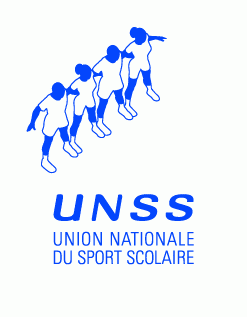 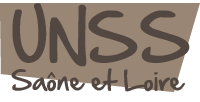 Modalités de formation et d’évaluation pour l’attribution du niveau District et Départemental→ Participation obligatoire à la demie journée de formation la 1ère journée de compétition→ Examen à valider lors de la journée académiqueCombien de JOFF ?Encadrement des JOFF en compétition→ Pris en main par leur professeur respectif sur la première journée de formation